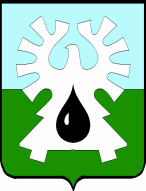 МУНИЦИПАЛЬНОЕ ОБРАЗОВАНИЕ ГОРОД УРАЙХанты-Мансийский автономный округ - ЮграАдминистрация ГОРОДА УРАЙПОСТАНОВЛЕНИЕот _______________	№ ________О внесении изменений в муниципальную программу «Культура города Урай» на 2017-2021 годыВ соответствии со статьей 179 Бюджетного кодекса Российской Федерации, Федеральным законом от 28.06.2014 №172-ФЗ «О стратегическом планировании в Российской Федерации», постановлением администрации города Урай от 15.02.2017 №361 «О Порядке осуществления стратегического планирования в муниципальном образовании городской округ город Урай», постановлением администрации города Урай от 26.04.2017 №1085 «О муниципальных программах муниципального образования городской округ город Урай»:1. Внести изменения в муниципальную программу «Культура города Урай» на 2017-2021 годы, утвержденную постановлением администрации города Урай от 27.09.2016 №2917, согласно приложению 1.2. Внести изменения в муниципальную программу «Культура города Урай» на 2017-2021 годы, утвержденную постановлением администрации города Урай от 27.09.2016 №2917 (в редакции постановления администрации города Урай от 05.12.2018 № 3147), согласно приложению 2.3. Постановление вступает в силу после его официального опубликования, за исключением пункта 2, вступающего в силу с 01.01.2019.4. Опубликовать постановление в газете «Знамя» и разместить на официальном сайте органов местного самоуправления города Урай в информационно-телекоммуникационной сети «Интернет». 5. Контроль за выполнением постановления возложить на заместителя главы города Урай С.В.Круглову.Глава города Урай 	        А.В.ИвановПриложение 1 к постановлению администрации города Урай от _____________ № ______Изменения в муниципальную программу «Культура города Урай» на 2017-2021 годы1. В паспорте муниципальной программы строку «Объемы и источники финансирования программы» изложить в новой редакции: «».2. В таблице 4.1 раздела 4:2.1. строку 2.4 изложить в новой редакции:«»;2.2. строку «Итого по подпрограмме II:» изложить в новой редакции:«»;2.3. строк 3.3 изложить в новой редакции:«»;2.4. строку «Итого по подпрограмме III:» изложить в новой редакции:«»;2.5. строку 4.2 изложить в новой редакции: «»;2.6. строку 4.4 изложить в новой редакции:«»;2.7. строку 4.5 изложить в новой редакции: «»;2.8. строку 4.6 изложить в новой редакции:«»;2.9. строку «Итого по подпрограмме IV:» изложить в новой редакции:«»;2.10. строку 5.1 изложить в новой редакции:«»;2.11. строку 5.2 изложить в новой редакции: «»;2.12. строку «Итого по подпрограмме V:» изложить в новой редакции:«»;2.13. строку «ИТОГО по программе:» изложить в новой редакции:«».Приложение 2 к постановлению администрации города Урай от _____________ № ______Изменения в муниципальную программу «Культура города Урай» на 2017-2021 годы1. В паспорте муниципальной программы строку «Параметры финансового обеспечения муниципальной программы» изложить в новой редакции: «».2. В таблице 2 «Перечень основных мероприятий муниципальной программы»:2.1. строку 1.1.1.3 изложить в новой редакции: «»;2.2. строку 1.1.1.4. изложить в новой редакции: «»;2.3. строку «Итого по подпрограмме 1:» изложить в новой редакции:«»;2.4. строку 2.1.1.1 изложить в новой редакции: «»;2.5. строку 2.1.1.2 изложить в новой редакции:«»;2.6. строку «Итого по подпрограмме 2:» изложить в новой редакции:«»;2.7. строку 3.1.1.1 изложить в новой редакции:«»;2.8. строку 3.1.1.2 изложить в новой редакции: «»;2.9. строку «Итого по подпрограмме 3:» изложить в новой редакции:«»;2.10. строку «ИТОГО по программе:«».Объемы и источники финансирования программыОбщий объем финансирования –  1231 569,5 тыс. рублей, из них:- привлеченные средства – 118 000,0 тыс.рублей;- бюджет городского округа город Урай – 997 370,8  тыс. рублей;- бюджет Ханты-Мансийского автономного округа-Югры – 116 148,7 тыс. рублей;- федеральный бюджет – 50,0 тыс.рублей.2017 год – 333 863,5 тыс. рублей, из них:- привлеченные средства – 118 000,0 тыс.рублей;-  бюджет городского округа город Урай – 195 691,7 тыс. рублей;- бюджет Ханты-Мансийского автономного округа-Югры – 20 160,2 тыс. рублей;- федеральный бюджет – 11,6 тыс.рублей.2018 год – 256 067,8 тыс. рублей, из них:бюджет городского округа город Урай – 161 389,0 тыс. рублей;- бюджет Ханты-Мансийского автономного округа- Югры – 94 666,0 тыс. рублей;- федеральный бюджет – 12,8 тыс.рублей.2019 год – 234 722,8 тыс. рублей, из них:бюджет городского округа город Урай – 233 965,9 тыс. рублей;- бюджет Ханты-Мансийского автономного округа- Югры – 744,1 тыс. рублей;- федеральный бюджет – 12,8 тыс.рублей.2020 год – 233 241,5 тыс. рублей, из них:бюджет городского округа город Урай – 232 650,3  тыс. рублей;- бюджет Ханты-Мансийского автономного округа- Югры – 578,4 тыс. рублей;- федеральный бюджет – 12,8 тыс.рублей.2021 год – 173 673,9 тыс. рублей, из них:бюджет городского округа город Урай – 173 673,9 тыс. рублей;- бюджет Ханты-Мансийского автономного округа-Югры – 0 тыс. рублей.2.4.Укрепление материально-технической базы Музея истории города УрайВсего17818,0150,017668,00,00,00,0МАУ «Культура»2.4.Укрепление материально-технической базы Музея истории города УрайБюджет ХМАО-Югры150,0150,00,00,00,00,0МАУ «Культура»2.4.Укрепление материально-технической базы Музея истории города УрайБюджет городского округа город Урай17668,00,017668,00,00,00,0МАУ «Культура»Итого по подпрограмме II:Всего19425,3920,017785,5432,4237,450,0Итого по подпрограмме II:Бюджет ХМАО-Югры1354,7787,582,9325,0159,30,0Итого по подпрограмме II:Бюджет городского округа город Урай18070,6132,517702,6107,478,150,03.3.Укрепление материально-технической базы организаций дополнительного образования в сфере культурыВсего588,1161,8426,30,00,00,0МБУ ДО «Детская школа искусств №1», МБУ ДО «Детская школа искусств №2»3.3.Укрепление материально-технической базы организаций дополнительного образования в сфере культурыБюджет ХМАО-Югры588,1161,8426,30,00,00,0МБУ ДО «Детская школа искусств №1», МБУ ДО «Детская школа искусств №2»Итого по подпрограмме III:Всего880,3201,7466,239,939,9132,6Итого по подпрограмме III:Бюджет ХМАО-Югры588,1161,8426,30,00,00,0Итого по подпрограмме III:Бюджет городского округа город Урай292,239,939,939,939,9132,64.2.Организация и проведение общегородских праздничных мероприятий, а также региональных (окружных) фестивалей и конкурсовВсего11464,32601,52494,22761,82761,8845,0МАУ «Культура»4.2.Организация и проведение общегородских праздничных мероприятий, а также региональных (окружных) фестивалей и конкурсовБюджет ХМАО-Югры447,80,0447,80,00,00,0МАУ «Культура»4.2.Организация и проведение общегородских праздничных мероприятий, а также региональных (окружных) фестивалей и конкурсовБюджет городского округа город Урай11016,52601,52046,42761,82761,8845,0МАУ «Культура»4.4.Создание комфортного и современного учреждения культуры (Реконструкция нежилого здания под музейно-библиотечный центр по адресу мкр. 2 дом 39/1), модернизация учреждений культурыВсего120045,6118000,02045,60,00,00,0МАУ «Культура» 4.4.Создание комфортного и современного учреждения культуры (Реконструкция нежилого здания под музейно-библиотечный центр по адресу мкр. 2 дом 39/1), модернизация учреждений культурыБюджет городского округа город Урай2045,60,02045,60,00,00,0МАУ «Культура» 4.4.Создание комфортного и современного учреждения культуры (Реконструкция нежилого здания под музейно-библиотечный центр по адресу мкр. 2 дом 39/1), модернизация учреждений культурыПривлеченные средства118000,0118000,00,00,00,00,0МАУ «Культура» 4.5.Укрепление материально-технической базы культурно-досуговых учрежденийВсего2136,6285,11851,50,00,00,0МАУ «Культура»,МКУ «Управление капитального строительства города Урай»4.5.Укрепление материально-технической базы культурно-досуговых учрежденийБюджет ХМАО-Югры2056,6205,11851,50,00,00,0МАУ «Культура»,МКУ «Управление капитального строительства города Урай»4.5.Укрепление материально-технической базы культурно-досуговых учрежденийБюджет городского округа город Урай80,080,00,00,00,00,0МАУ «Культура»,МКУ «Управление капитального строительства города Урай»4.6.Реализация социокультурных проектовВсего592,10,0332,3129,6130,20,0МАУ «Культура» 4.6.Реализация социокультурных проектовБюджет городского округа город Урай592,10,0332,3129,6130,20,0МАУ «Культура» Итого по подпрограмме IV:Всего135697,2122186,66789,22891,42892,0938,0Итого по подпрограмме IV:Бюджет ХМАО-Югры2570,0205,12364,90,00,00,0Итого по подпрограмме IV:Бюджет городского округа город Урай15127,23981,54424,32891,42892,0938,0Итого по подпрограмме IV:Привлеченные средства118000,0118000,00,00,00,00,05.1.Расходы на обеспечение деятельности(оказание услуг) МАУ «Культура»Всего724745,7140946,9157339,5158547,9157764,2110147,2МАУ «Культура»5.1.Расходы на обеспечение деятельности(оказание услуг) МАУ «Культура»Бюджет ХМАО-Югры90004,615512,074492,60,00,00,0МАУ «Культура»5.1.Расходы на обеспечение деятельности(оказание услуг) МАУ «Культура»Бюджет городского округа город Урай634741,1125434,982846,9158547,9157764,2110147,2МАУ «Культура»5.2.Расходы на обеспечение деятельности(оказание услуг) организаций дополнительного образования в сфере культурыВсего347474,168115,772999,372253,171749,962356,1МБУ ДО «Детская школа искусств №1», МБУ ДО «Детская школа искусств №2»5.2.Расходы на обеспечение деятельности(оказание услуг) организаций дополнительного образования в сфере культурыБюджет ХМАО-Югры18898,62168,416730,20,00,00,0МБУ ДО «Детская школа искусств №1», МБУ ДО «Детская школа искусств №2»5.2.Расходы на обеспечение деятельности(оказание услуг) организаций дополнительного образования в сфере культурыБюджет городского округа город Урай328575,565947,356269,172253,171749,962356,1МБУ ДО «Детская школа искусств №1», МБУ ДО «Детская школа искусств №2»Итого по подпрограмме V:Всего1072219,8209062,6230338,8230801,0229514,1172503,3Итого по подпрограмме V:Бюджет ХМАО-Югры108903,217680,491222,80,00,00,0Итого по подпрограмме V:Бюджет городского округа город Урай963316,6191382,2139116,0230801,0229514,1172503,3ИТОГО по программе:Всего1231569,5333863,5256067,8234722,8233241,5173673,9ИТОГО по программе:Бюджет ХМАО-Югры116148,720160,294666,0744,1578,40,0ИТОГО по программе:Бюджет городского округа город Урай997370,8195691,7161389,0233965,9232650,3173673,9ИТОГО по программе:Федеральный бюджет50,011,612,812,812,80,0ИТОГО по программе:Привлеченные средства118000,0118000,00,00,00,00,012Параметры финансового обеспечения муниципальной программы1. Источник финансового обеспечения муниципальной программы: бюджет  муниципального образования городской округ город Урай, бюджет Ханты-Мансийского автономного округа – Югры, федеральный бюджет, привлеченные средства.2. Для реализации Программы всего необходимо:на 2017 год – 333 863,5 тыс. рублей;на 2018 год – 256 067,8 тыс. рублей;на 2019 год – 234 722,8 тыс. рублей;на 2020 год – 233 241,5 тыс. рублей;на 2021 год – 173 673,9 тыс. рублей.1.1.1.3.Создание комфортного и современного учреждения культуры (реконструкция нежилого здания под музейно-библиотечный центр по адресу мкр. 2 дом 39/1), модернизация учреждений культурыМАУ «Культура»1.1.1.Всего120045,6118000,02045,60,00,00,01.1.1.3.Создание комфортного и современного учреждения культуры (реконструкция нежилого здания под музейно-библиотечный центр по адресу мкр. 2 дом 39/1), модернизация учреждений культурыМАУ «Культура»1.1.1.Федеральный бюджет0,00,00,00,00,00,01.1.1.3.Создание комфортного и современного учреждения культуры (реконструкция нежилого здания под музейно-библиотечный центр по адресу мкр. 2 дом 39/1), модернизация учреждений культурыМАУ «Культура»1.1.1.Бюджет Ханты-Мансийского автономного округа-Югры0,00,00,00,00,00,01.1.1.3.Создание комфортного и современного учреждения культуры (реконструкция нежилого здания под музейно-библиотечный центр по адресу мкр. 2 дом 39/1), модернизация учреждений культурыМАУ «Культура»1.1.1.Бюджет городского округа города Урай2045,60,02045,60,00,00,01.1.1.3.Создание комфортного и современного учреждения культуры (реконструкция нежилого здания под музейно-библиотечный центр по адресу мкр. 2 дом 39/1), модернизация учреждений культурыМАУ «Культура»1.1.1.Привлеченные средства118000,0118000,00,00,00,00,01.1.1.4.Укрепление материально-технической базы учреждений культуры и организаций дополнительного образования в области искусствМАУ «Культура», МБУ ДО «Детская школа искусств №1», МБУ ДО «Детская школа искусств №2», МКУ «Управление капитального строительства города Урай»1.1.1.Всего20837,6891,819945,80,00,00,01.1.1.4.Укрепление материально-технической базы учреждений культуры и организаций дополнительного образования в области искусствМАУ «Культура», МБУ ДО «Детская школа искусств №1», МБУ ДО «Детская школа искусств №2», МКУ «Управление капитального строительства города Урай»1.1.1.Федеральный бюджет0,00,00,00,00,00,01.1.1.4.Укрепление материально-технической базы учреждений культуры и организаций дополнительного образования в области искусствМАУ «Культура», МБУ ДО «Детская школа искусств №1», МБУ ДО «Детская школа искусств №2», МКУ «Управление капитального строительства города Урай»1.1.1.Бюджет Ханты-Мансийского автономного округа-Югры3089,6811,82277,80,00,00,01.1.1.4.Укрепление материально-технической базы учреждений культуры и организаций дополнительного образования в области искусствМАУ «Культура», МБУ ДО «Детская школа искусств №1», МБУ ДО «Детская школа искусств №2», МКУ «Управление капитального строительства города Урай»1.1.1.Бюджет городского округа города Урай17748,080,017668,00,00,00,0Итого по подпрограмме 1:Всего145962,5121779,522597,0890,5695,50,0Итого по подпрограмме 1:Федеральный бюджет50,011,612,812,812,80,0Итого по подпрограмме 1:Бюджет Ханты-Мансийского автономного округа-Югры6252,12149,82779,8744,1578,40,0Итого по подпрограмме 1:Бюджет городского округа города Урай21660,41618,119804,4133,6104,30,0Итого по подпрограмме 1:Иные источники финансирования(привлеченные средства)118000,0118000,00,00,00,00,02.1.1.1.Стимулирование культурного разнообразия в городе УрайМАУ «Культура»,  МБУ ДО «Детская школа искусств №1», МБУ ДО «Детская школа искусств №2»1.2.1.Всего12493,83021,42734,12901,72901,7934,92.1.1.1.Стимулирование культурного разнообразия в городе УрайМАУ «Культура»,  МБУ ДО «Детская школа искусств №1», МБУ ДО «Детская школа искусств №2»1.2.1.Федеральный бюджет0,00,00,00,00,00,02.1.1.1.Стимулирование культурного разнообразия в городе УрайМАУ «Культура»,  МБУ ДО «Детская школа искусств №1», МБУ ДО «Детская школа искусств №2»1.2.1.Бюджет Ханты-Мансийского автономного округа-Югры927,8330,0597,80,00,00,02.1.1.1.Стимулирование культурного разнообразия в городе УрайМАУ «Культура»,  МБУ ДО «Детская школа искусств №1», МБУ ДО «Детская школа искусств №2»1.2.1.Бюджет городского округа города Урай11566,02691,42136,32901,72901,7934,92.1.1.2.Реализация социокультурныхпроектовМАУ «Культура»1.2.1.Всего592,10,0332,3129,6130,20,02.1.1.2.Реализация социокультурныхпроектовМАУ «Культура»1.2.1.Федеральный бюджет0,00,00,00,00,00,02.1.1.2.Реализация социокультурныхпроектовМАУ «Культура»1.2.1.Бюджет Ханты-Мансийского автономного округа-Югры0,00,00,00,00,00,02.1.1.2.Реализация социокультурныхпроектовМАУ «Культура»1.2.1.Бюджет городского округа города Урай592,10,0332,3129,6130,20,0Итого по подпрограмме 2:Всего13085,93021,43066,43031,33031,9934,9Итого по подпрограмме 2:Федеральный бюджет0,00,00,00,00,00,0Итого по подпрограмме 2:Бюджет Ханты-Мансийского автономного округа-Югры927,8330,0597,80,00,00,0Итого по подпрограмме 2:Бюджет городского округа города Урай12158,12691,42468,63031,33031,9934,9Итого по подпрограмме 2:Иные источники финансирования(привлеченные средства)0,00,00,00,00,00,03.1.1.1.Оказание муниципальных услуг (выполнение работ) учреждениями культурыМАУ «Культура»1.3.1.Всего724745,7140946,9157339,5158547,9157764,2110147,23.1.1.1.Оказание муниципальных услуг (выполнение работ) учреждениями культурыМАУ «Культура»1.3.1.Федеральный бюджет0,00,00,00,00,00,03.1.1.1.Оказание муниципальных услуг (выполнение работ) учреждениями культурыМАУ «Культура»1.3.1.Бюджет Ханты-Мансийского автономного округа-Югры90004,615512,074492,60,00,00,03.1.1.1.Оказание муниципальных услуг (выполнение работ) учреждениями культурыМАУ «Культура»1.3.1.Бюджет городского округа города Урай634741,1125434,982846,9158547,9157764,2110147,23.1.1.2.Оказание муниципальных услуг (выполнение работ) организациями дополнительного образования в области искусствМБУ ДО «Детская школа искусств №1», МБУ ДО «Детская школа искусств №2»1.3.1.Всего347474,168115,772999,372253,171749,962356,13.1.1.2.Оказание муниципальных услуг (выполнение работ) организациями дополнительного образования в области искусствМБУ ДО «Детская школа искусств №1», МБУ ДО «Детская школа искусств №2»1.3.1.Федеральный бюджет0,00,00,00,00,00,03.1.1.2.Оказание муниципальных услуг (выполнение работ) организациями дополнительного образования в области искусствМБУ ДО «Детская школа искусств №1», МБУ ДО «Детская школа искусств №2»1.3.1.Бюджет Ханты-Мансийского автономного округа-Югры18898,62168,416730,20,00,00,03.1.1.2.Оказание муниципальных услуг (выполнение работ) организациями дополнительного образования в области искусствМБУ ДО «Детская школа искусств №1», МБУ ДО «Детская школа искусств №2»1.3.1.Бюджет городского округа города Урай328575,565947,356269,172253,171749,962356,1Итого по подпрограмме 3:Всего1072521,1209062,6230404,4230801,0229514,1172739,0Итого по подпрограмме 3:Федеральный бюджет0,00,00,00,00,00,0Итого по подпрограмме 3:Бюджет Ханты-Мансийского автономного округа-Югры108968,817680,491288,40,00,00,0Итого по подпрограмме 3:Бюджет городского округа города Урай963552,3191382,2139116,0230801,0229514,1172739,0Итого по подпрограмме 3:Иные источники финансирования(привлеченные средства)0,00,00,00,00,00,0ИТОГО по программе:Всего1231569,5333863,5256067,8234722,8233241,5173673,9ИТОГО по программе:Федеральный бюджет50,011,612,812,812,80,0ИТОГО по программе:Бюджет Ханты-Мансийского автономного округа-Югры116148,720160,294666,0744,1578,40,0ИТОГО по программе:Бюджет  городского округа города Урай997370,8195691,7161389,0233965,9232650,3173673,9ИТОГО по программе:Иные источники финансирования (привлеченные средства)118000,0118000,00,00,00,00,0